FICHA DE IDENTIFICAÇÃO(Necessário para informações do grupo)Realização: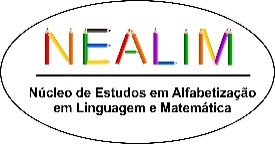 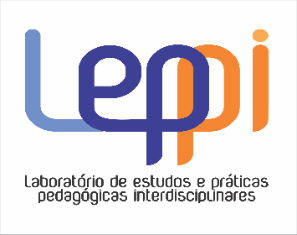 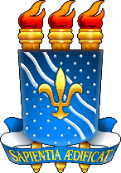 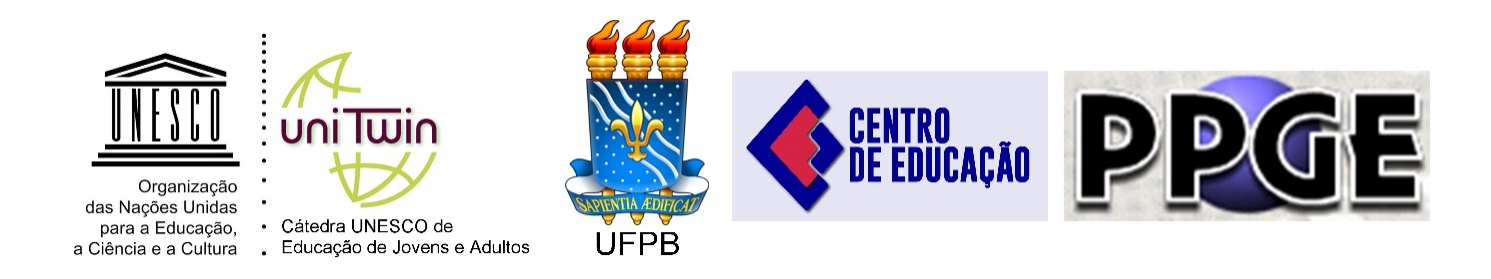 APRESENTAÇÃOEm 2019, continuamos os estudos sobre o ensino de Matemática, organizado, agora no Grupo de Pesquisa em Educação Matemática nos Anos Iniciais do Ensino Fundamental - GPEMAIS. Os objetivos deste grupo são:fomentar espaços de discussão, reflexão sobre o ensino e a aprendizagem de matemática;estimular e orientar a produção de pesquisas na área, abrangendo graduandos e pós-graduandos, professores da educação básica, bem como pesquisadores da universidade;contribuir com a formação de profissionais da educação básica ou daqueles que estão em formação inicial, com foco para a melhoria do ensino em redes públicas;possibilitar a criação de grupos colaborativos, entre pesquisadores da Universidade (docentes e estudantes) e professores de escolas públicas, proporcionando um espaço de aprendizagem e ensino para todos os participantes. ORGANIZAÇÃO/PERÍODOPara este ano, teremos 13 (treze) encontros presenciais com temáticas conduzidas pelos professores pesquisadores do GPEMAIS. Os encontros ocorrerão no período de junho a dezembro, às terças-feiras, no horário das 15:30 às 18:30.LOCAL DOS ENCONTROSLEPPI – Laboratório de Estudos e Práticas Pedagógicas Interdisciplinares, no CE – Campus I. Fica no bloco da Psicopedagogia  1º andar. PROGRAMAÇÃO DOS ENCONTROS1º encontro - JUNHO - 18 de junho Apresentação da proposta de trabalho aos participantes, com distribuição de textos e tarefas.Temática 1: Formação de Professores que ensinam matemáticaTextos teóricos e pesquisas na área.JULHO – 02, 16 e 30Temática 2: Resolução de Problemas e Pensamento AlgébricoTextos teóricos e pesquisas na área.AGOSTO – 06 e 20 SETEMBRO 03 e 17Temática 3: Operações aritméticas e registros de representação semióticaTextos teóricos e pesquisas na área.OUTUBRO – 01 e 22NOVEMBRO – 05 e 1903 de DEZEMBRO – Avaliação das atividades realizadas no grupo e confraternização.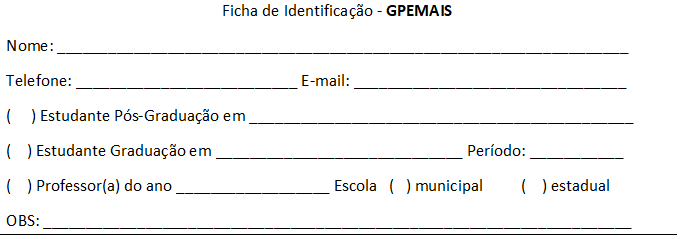 